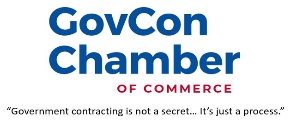 Research NotesReplace the word “Template” in the file name with the company and person you’re calling.Use this section to capture any research notes and links that could be useful to reference later.Watch a video on the GovCon Chamber site to learn about writing the best questions.